УТВЕРЖДЕНО приказом  директора ГБУСО «Буденновский КЦСОН» от «11» января  2021 г. № 74-п  ПОЛОЖЕНИЕ о поставщике социальных услуг государственном бюджетном учреждении социального обслуживания «Буденновский комплексный центр социального обслуживания населения»  г. Буденновск 2021 г.    СодержаниеСодержание	2Назначение учреждения	3Правовая и нормативная база	4Условия размещения	5Порядок организации межведомственного взаимодействия с органами местного самоуправления муниципальных образований, организациями и учреждениями, расположенными на территории Буденновского муниципального района                5Порядок создания, реорганизации или ликвидации учреждения	7Источники финансирования учреждения	8Юридический статус центра	8Штатное расписание	9Порядок принятия (зачисления) граждан на обслуживание и снятия с него.	9Условия предоставления социальных услуг	12Организация деятельности попечительского совета Учреждения	14Формы социального обслуживания, структурные подразделения	15Дополнительные социальные услуги, предоставляемые структурными подразделениями учреждения	16 14. Заключительные положения	                                                                          16ПОЛОЖЕНИЕ о поставщике социальных услуг государственном бюджетном учреждении социального обслуживания«Буденновский комплексный центр социального обслуживания населения»Положение о поставщике социальных услуг государственном бюджетном учреждении социального обслуживания «Буденновский комплексный центр социального обслуживания населения» (ГБУСО «Буденновский КЦСОН») (далее - Положение) - основной рабочий документ, в соответствии с которым организуется работа учреждения.Понятия и термины, используемые в настоящем Положении, применяются в значениях, установленных Федеральным законом «Об основах социального обслуживания граждан в Российской Федерации» от 28.12.2013 года № 442- ФЗ (поставщик социальных услуг, получатель социальных услуг).1. Назначение учреждения.1.1 . Предметами деятельности Учреждения в соответствии с законодательством Российской Федерации и законодательством Ставропольского краяявляются:признание граждан нуждающимися в социальном обслуживании и составление индивидуальной программы предоставления социальных услуг на территории района. социальное обслуживание граждан, признанных нуждающимися в социальном обслуживании.1.2. Целью деятельности Учреждения является улучшение условий жизнедеятельности граждан и (или) расширение его возможностей самостоятельно обеспечивать свои основные жизненные потребности.Основными видами деятельности учреждения являются:предоставление в форме социального обслуживания на дому и по- лустационарной форме социального обслуживания:социально-бытовых,	социально-медицинских,	социальнопсихологических, социально-педагогических, социально-трудовых, социальноправовых услуг;услуг в целях повышения коммуникативного потенциала получателей социальных услуг, имеющих ограничения жизнедеятельности, в том числе детей- инвалидов;срочных социальных услуг;оказание содействия в предоставлении медицинской, психологической, педагогической, юридической, социальной помощи, не относящейся к социальным услугам (социальное сопровождение);проведение мероприятий по профилактике обстоятельств, обуславливающих нуждаемость граждан в социальном обслуживании, в том числе, в рамках краевых программ социального обслуживания;организация оздоровления детей, проживающих на территории района и нуждающихся по медицинским показаниям в санаторно-курортном лечении, а также отдыха и оздоровления детей, находящихся в трудной жизненной ситуации;разработка и реализация перечня мероприятий социальной реабилитации или абилитации инвалида (ребенка-инвалида).1.4. Учреждение вправе осуществлять в соответствии с целями, для которых оно создано, иные виды деятельности, не являющиеся основными и приносящие доход, а именно: предоставление хозяйственно-бытовых, транспортных, ритуальных, швейных, парикмахерских услуг, услуг маникюра и педикюра, услуг по стирке белья, ремонту и пошиву обуви, услуг проката индивидуальных средств реабилитации, общественного питания, психологические, педагогические, логопедические, медицинские, оздоровительные, правовые услуги, услуги по организации досуга, бассейна, сауны, тренажерного зала, услуги сиделки.1.5. Порядок и условия предоставления социальных услуг Учреждением регулируются нормативными правовыми актами Правительства Ставропольского края.1.6. Осуществление отдельных видов деятельности, требующих специального разрешения в соответствии с действующим законодательством Российской Федерации, проводится на основании лицензии.1.7. Учреждение является юридическим лицом, находящимся в подведомственном подчинении министерства труда и социальной защиты населения Ставропольского края.Учреждение имеет в оперативном управлении обособленное имущество,может от своего имени приобретать и осуществлять имущественные инеимущественные права, нести обязанности, быть истцом и ответчиком в суде.	1.9. Учреждение имеет самостоятельный баланс, лицевые счета в органах казначейского исполнения бюджета министерства финансов Ставропольского края и банковские реквизиты. Учреждение имеет все права и несет все обязанности юридического лица, предусмотренные действующим законодательством Российской Федерации. Лицевые счета учреждению открываются министерством финансов Ставропольского края в соответствии с разрешением главного распорядителя бюджетных средств: для поступления и расходования средств краевого бюджета на содержание центра.	1.10. Обеспечение бесплатного доступа к информации о поставщике социальных услуг ГБУСО «Буденновский КЦСОН».Поставщик социальных услуг формирует общедоступные информационные ресурсы, содержащие информацию о его деятельности, и обеспечивает бесплатный доступ к данным ресурсам посредством размещения их на информационных стендах в помещениях поставщика социальных услуг в средствах массовой информации, в сети «Интернет», в том числе на официальном сайте поставщика социальных услуг в соответствии сПорядком обеспечения бесплатного доступа к информации о поставщиках социальных услуг, предоставляемых ими социальных услугах, видах социальных услуг, сроках, порядке и об условиях их предоставления, о тарифах на эти услуги, утвержденным приказом министерства труда и социальной защиты населения ставропольского края от 22 октября 2014 г № 510.2. Правовая и нормативная база учрежденияПравовой основой, регламентирующей деятельность учреждения по социальному обслуживанию населения, являются Конституция Российской Федерации, федеральные конституционные законы, федеральные законы, международные правовые акты, в отношении которых Российская Федерация приняла обязательства, акты Президента Российской Федерации, Правительства Российской Федерации, постановления и распоряжения Министерства здравоохранения Российской Федерации (Министерства труда и социальной защиты населения Ставропольского края), национальные стандарты социального обслуживания, нормативно - правовые акты Ставропольского края, приказы и распоряжения Учредителя, Министерства труда и социальной защиты населения Ставропольского края, Устав ГБУСО «Буденновский КЦСОН», настоящее Положение.3. Условия размещения учрежденияУчреждение расположено в двухэтажном здании по адресу: Ставропольский край, г.Буденновск, ул. Пушкинская, 113. Административное здание Центра принадлежит учреждению на праве оперативного управления.Здание учреждения оборудовано пандусом и доступно для инвалидов и маломобильных граждан.По размерам и состоянию помещения отвечают требованиям санитарно- гигиенических норм и правил, правил пожарной безопасности, безопасности труда и защищены от воздействия факторов, отрицательно влияющих на качество предоставляемых услуг (пониженная температура воздуха, повышенная влажность воздуха, запыленность и другие).Здание учреждения обеспечивает размещение работников учреждения и является административным зданием учреждения.Социально-оздоровительное отделение расположено по адресу: Ставропольский край, город Буденновск, ул. Кочубея, 137, в одноэтажном здании, принадлежащем учреждению на праве оперативного управления, оборудованном пандусом и доступным для инвалидов и мало мобильных граждан.Помещения Учреждения обеспечены всеми средствами коммунально- бытового обслуживания (газо-электро-водо-снабжение, канализация), оснащены телефонной связью и телевидением. Оборудованы автоматической системой сигнализации и системой оповещения при пожаре в соответствии с требованиями Федерального закона от 22.07.2008 г. №123-Ф3 «Технический регламент о требованиях пожарной безопасности», «Правил противопожарного режима в Российской Федерации», утвержденныхПостановлением Правительства Российской Федерации от 16.09.2020 г. № 1479, инструкцией по мерам пожарной безопасности учреждения, а так же системами видеонаблюдения.3.7. Площадь, занимаемая отделениями, обеспечивает размещение работников, получателей услуг и предоставление им социальных услуг.4. Порядок организации межведомственного взаимодействия с органами местного самоуправления муниципальных образований, организациями и учреждениями, расположенными на территории Буденновского муниципального района4.1. Межведомственное взаимодействие построено в соответствии с регламентом межведомственного взаимодействия органов государственной власти Ставропольского края в связи с реализацией полномочий Ставропольского края в сфере социального обслуживания утвержденным постановлением правительства Ставропольского № 476-п от 05 декабря 2014 года.	4.2. Учреждение взаимодействует с государственными и муниципальными органами, организациями и учреждениями здравоохранения, образования, внутренних дел, занятости и другими, а также общественным  религиозными организациями и объединениями в целях обеспечения предоставления социальных услуг гражданам, признанным нуждающимися в социальном обслуживании, а так же обеспечения содействия в предоставлении гражданам, в том числе родителям, опекунам, попечителям иным законным представителям несовершеннолетних детей, медицинской' психологической, педагогической, юридической, социальной помощи не относящейся к социальным услугам (далее - социальное сопровождение) на основании заключенных договоров и соглашений о взаимодействии и сотрудничестве.	4.3. Межведомственное взаимодействие осуществляется по следующим направлениям: социально-медицинское обслуживание получателей социальных услуг; социально-педагогическое обслуживание получателей социальных услуг; социально-трудовое обслуживание получателей социальных услуг; социально-правовое обслуживание получателей социальных услуг; социально-психологическое обслуживание получателей социальных услуг; социальное сопровождение.  	4.4. Межведомственное взаимодействие осуществляется в следующих формах: обмен информацией, используемой при предоставлении социальных услуг и осуществлении социального сопровождения, в том числе в электронной форме; осуществление совместных действий (мероприятий) в рамках реализации индивидуальной программы получателя социальных услуг; осуществление совместных действий (мероприятий) в рамках реализации государственных программ и национальных проектов Ставропольского края в сфере социального обслуживания; планирование совместной деятельности в связи с реализацией полномочий Ставропольского края в сфере социального обслуживания; обмен опытом по вопросам работы с гражданами, нуждающимися в социальном обслуживании.5. Порядок создания, реорганизации или ликвидации учреждения 5.1. Государственное бюджетное учреждение социального обслуживания «Буденновский комплексный центр социального обслуживания населения» (далее - Учреждение) создано путем изменения типа государственного учреждения социального обслуживания «Буденновский комплексный центр социального обслуживания населения» в соответствии с Гражданским кодексом Российской Федерации и Федеральным законом «О внесении изменений в отдельные законодательные акты Российской Федерации в связи с совершенствованием правового положения государственных (муниципальных) учреждений», является бюджетным учреждением Ставропольского края, созданным для оказания услуг в целях обеспечения реализации предусмотренных законодательством Российской Федерации и законодательством Ставропольского края полномочий Ставропольского края в области социальной защиты населения.Учреждение создано как муниципальный центр социального обслуживания населения города Буденновска на основании постановления главы администрации города Буденновска и Буденновскго района Ставропольского края «О создании муниципального центра социального обслуживания населения в городе Буденновске» от 17.06.1994 г. № 732 в соответствии с постановлением главы администрации Ставропольского края от 01.07.1993 года № 159 «о создании муниципальных центров социального обслуживания населения в крае».Муниципальный центр социального обслуживания населения города Буденновска передан в государственную собственность Ставропольского края на основании постановления Губернатора Ставропольского края от 25.08.1997 года № 545.На основании постановления главы Буденовской территориальной государственной администрации Ставропольского края от 27.04.1998 года 
№ 455 муниципальный центр социального обслуживания населения города Буденновска переименован в государственное учреждение «Буденновский территориальный центр социального обслуживания населения».На основании распоряжения министерства имущественных отношений Ставропольского края от 27.09.2004 года № 722 и приказа министерства труда и социальной защиты населения Ставропольского края от 24.12.2004 года № 180 «О переименовании государственного учреждения «Буденновский территориальный центр социального обслуживания населения» в государственное учреждение социального обслуживания населения «Буденновский комплексный центр социального обслуживания населения» государственное учреждение «Буденновский территориальный центр социального обслуживания населения» переименован в государственное учреждение социального обслуживания «Буденновский комплексный центр социального обслуживания населения». 5.2. Функции учредителя исполняет министерство труда и социальной защиты населения Ставропольского края.Ликвидация	и реорганизация (слияние, присоединение, разделение, выделение, преобразование) учреждения могут быть осуществлены Министерством  труда и социальной защиты населения Ставропольского края.Учреждение может быть ликвидировано: по решению Правительства Ставропольского края;суда в случае осуществления деятельности учреждением без надлежащей лицензии, либо деятельности запрещённой законом, либо деятельности, несоответствующей его уставным целям.Учреждение считается реорганизованным или ликвидированным с момента внесения об этом записи в Единый государственный реестр юридических лиц.При ликвидации или реорганизации учреждения, увольняемым работникам гарантируется соблюдение их прав в соответствии с действующим законодательством Российской Федерации и Ставропольского края.6. Источники финансирования учреждения6.1. Источниками формирования имущества учреждения в денежной и иных формах являются:регулярные и единовременные поступления от Учредителя; добровольные имущественные взносы и пожертвования третьих лиц; дополнительные внебюджетные поступления;доходы, поступающие от граждан в качестве оплаты за социальные услуги; дивиденды (доходы, проценты), получаемые по акциям, облигациям, другим ценным бумагам и вкладам, приобретенные за счет средств от приносящей доходы деятельности;другие источники, не запрещённые действующим законодательством Российской Федерации.7. Юридический статус учрежденияУчреждение является юридическим лицом, имеет самостоятельный баланс. Учреждение вправе, в установленном порядке, открывать расчётные, валютные и иные банковские счета на территории Российской Федерации и за её пределами. Учреждение создано без ограничения срока деятельности.Учреждение является некоммерческой организацией, вправе заниматься приносящей доходы деятельностью, не противоречащей законодательству Российской Федерации, Ставропольского края, в случае, если это служит достижению уставных целей.Учреждение отвечает по своим обязательствам находящимися в его распоряжении денежными средствами. При их недостаточности субсидиарную ответственность по его обязательствам несет его учредитель.Учреждение имеет печать с изображением Государственного герба Российской Федерации со своим наименованием на русском языке, иные печати, штампы установленного образца. Печать и штампы учреждения, помимо полного наименования, могут содержать также официальное сокращенное наименование учреждения.7.4.1. Наименование Учреждения: полное - государственное бюджетное учреждение социального.обслуживания «Буденновский комплексный центр социального обслуживания населения»;сокращенное - ГБУСО «Буденовский KЦСОН».Сокращенное наименование Учреждения применяется наравне с полным. 7.5 Учреждение имеет право по согласованию с министерством труда и социальной защиты населения Ставропольского края создавать филиалы, представительства, расположенные вне места его нахождения. Филиалы, представительства не являются юридическими лицами. Они действуют на основании положений, утверждаемых директором учреждения. Руководители филиалов, представительств назначаются директором учреждения и действуют на основании его доверенности.8. Штатное расписаниеШтатное расписание с указанием наименования должностей работников и его численности составляется ежегодно и утверждается директором учреждения в пределах выделенных бюджетных ассигнований на оплатутруда.Учреждение комплектуется работниками в соответствии со штатным расписанием на основании требований профессиональных стандартов, утверждённых Министерством труда и социальной защиты населения Ставропольского края, а также с учетом образования, квалификации, профессиональной подготовки, знаний и опыта, необходимых для выполнения возложенных на работника обязанностей.9. Порядок принятия (зачисления) граждан на обслуживаниеи снятия с негоЗачисление граждан на социальное обслуживание и снятие с него производится в соответствии с: Порядком предоставления социальных услуг в форме социального обслуживания на дому поставщиками социальных услуг в Ставропольском крае, утвержденным постановлением Правительства Ставропольского края от 29 декабря 2014 года № 560-п (далее - Порядок); Порядком предоставления социальных услуг в полустационарной форме социального обслуживания поставщиками социальных услуг в Ставропольском крае утвержденным постановлением Правительства Ставропольского края от 29 декабря 2014 года № 560-п (далее - Порядок);Решение о предоставлении социальных услуг, принимается приказом директора учреждения, поставщика социальных услуг за исключением срочных социальных услуг, на основании следующих документов:9.2.1 .В форме социального обслуживания на дому и полустационарной форме социального обслуживания:1) заявление о предоставлении социальных услуг поставщиком социальных услуг по форме, утверждаемой федеральным органом исполнительной власти, осуществляющим функции по выработке и реализации государственной политики и нормативно-правовому регулированию в сфере социального обслуживания (далее - заявление);2) документ, удостоверяющий личность получателя социальных услуг или его законного представителя (в случае обращения за получением социальных услуг законного представителя);3) документ, подтверждающий полномочия законного представителя (в случае обращения за получением социальных услуг законного представителя);4) документ установленного образца, подтверждающий отнесение получателя социальных услуг к категории участника или инвалида Великой Отечественной войны;5) индивидуальная программа;6) документы, свидетельствующие о том, что получатель социальных услуг является пострадавшим в результате чрезвычайных ситуаций или вооруженных межнациональных (межэтнических) конфликтов;7) документы о составе семьи получателя социальных услуг (при ее наличии), доходах получателя социальных услуг и членов его семьи (при ее наличии) и принадлежащем ему (им) имуществе на праве собственности, необходимые для определения размера платы за предоставление социальных услуг.9.2.2. Решение о предоставлении срочных социальных услуг принимается поставщиком социальных услуг на основании заявления, а также полученной от медицинских, образовательных или иных организаций, не входящих в систему социального обслуживания, информации о гражданах, нуждающихся в предоставлении срочных социальных услуг, в день получение заявления такой информации.Заявление и документы, указанные в подпункте 9.2.1. пункта 9.2. настоящего Положения, представляются получателем социальных услуг или его законным представителем в подлинниках или нотариально заверенных копиях, или в форме электронных документов в порядке, установленном постановлением Правительства Российской Федерации от 7 июля 2011 г. № 553 «О порядке оформления и представления заявлений и иных документов, необходимых для предоставления государственных и (или) муниципальных услуг, в форме электронных документов».В случае, если документы представлены в подлинниках, поставщик социальных услуг делает их копии и заверяет их, а оригиналы возвращает заявителю в день обращения за предоставлением социальных услуг.Документы, предусмотренные подпунктами «6», «7» пункта 9.2 настоящего Положения, представляются по собственной инициативе получателями социальных услуг или их законными представителями, либо запрашиваются поставщиком социальных услуг в государственных органах и органах местного самоуправления, в распоряжении которых находятся указанные документы, в рамках межведомственного информационного взаимодействия в течение 3 рабочих дней со дня поступления заявления.Социальные услуги, за исключением срочных социальных услуг, предоставляются получателям социальных услуг в соответствии с индивидуальными программами предоставления социальных услуг (далее - индивидуальная программа), составляемыми в порядке, установленном министерством труда и социальной защиты населения Ставропольского края (далее - министерство), и условиями договоров о предоставлении социальных услуг, заключаемыми между гражданами или их законными представителями и поставщиками социальных услуг на основании требований Федерального закона (далее - договор о предоставлении социальных услуг).9.5.1. Форма договора и индивидуальной программы предоставления социальных услуг утверждена приказом министерства труда и социальной защиты Российской Федерации от 10 ноября 2014 года № 874-н. 9.6. Поставщик социальных услуг ГБУСО «Буденновский КЦСОН» предоставляет получателям социальных услуг с учетом их индивидуальных потребностей следующие виды социальных услуг:социально-бытовые;социально-медицинские;социально-психологические;социально-педагогические;социально-трудовые;социально-правовые;услуги в целях повышения коммуникативного потенциала получателей социальных услуг, имеющих ограничения жизнедеятельности, в том числе детей-инвалидов;срочные социальные услуги.9.6.1. Социальные услуги предоставляются получателям социальных услуг в соответствии со стандартами социальных услуг, предоставляемых поставщиками социальных услуг, которые являются приложением к вышеуказанным Порядкам.9.7.Заключение договора о предоставлении социальных услуг. Договор о предоставлении социальных услуг заключается между гражданином или его законным представителем и поставщиком социальных в течение суток с даты представления индивидуальной программы поставщиком социальных услуг. При заключении договора получатели социальных услуг или их законные представители должны быть ознакомлены с условиями предоставления социальных услуг, правилами внутреннего распорядка для получателей социальных услуг, получить информацию о своих правах, обязанностях, видах социальных услуг, которые будут им предоставлены, сроках, порядке их предоставления, о тарифах на эти услуги и об их стоимости для получателя социальных услуг либо о возможности получать их бесплатно, а также о поставщиках социальных услуг.9.8. Прекращение предоставления социальных услуг9.8.1. Основаниями для прекращения предоставления социальных услугявляются:письменное заявление получателя социальных услуг или его представителя об отказе в предоставлении социальных услуг;окончание срока предоставления социальных услуг в соответствии с договором и (или) индивидуальной программой;нарушение получателем социальных услуг или его представителем условий, предусмотренных договором;смерть получателя социальных услуг или ликвидация (прекращение деятельности) поставщика социальных услуг;решение суда о признании получателя социальных услуг умершим или безвестно отсутствующим;осуждение получателя социальных услуг к отбыванию наказания в виде лишения свободы.9.8.2. Решение о прекращении предоставления социальных услуг принимается поставщиком социальных услуг в течение 1 рабочего дня со дня наступления оснований, указанных в пункте 9.8.1. настоящего Положения. Поставщик социальных услуг информирует получателя социальных услуг или его законного представителя о принятом решении о прекращении предоставления социальных услуг в течение 1 рабочего дня со дня его принятия в форме электронного документа по адресу электронной почты, указанному в заявлении, или в письменной форме по почтовому адресу, указанному в заявлении.10. Условия предоставления социальных услуг Социальные услуги предоставляются бесплатно либо за плату или частичную плату.Решение об условиях оказания социальных услуг бесплатно, либо за плату или частичную плату принимается поставщиком социальных услуг на основании представленных получателем социальных услуг или его законным представителем документов, предусмотренных пунктом 9.2.1. настоящего Положения, с учетом среднедушевого дохода получателя социальных услуг, величины прожиточного минимума, установленного в Ставропольском крае, а также тарифов на социальные услуги, утвержденные приказом министерства труда и социальной защиты населения Ставропольского края от 29 ноября 2019 г. № 445 и тарифов на социальные услуги, утвержденные приказом министерства труда и социальной защиты населения Ставропольского края от 30.11.2020 г. №429.Расчет среднедушевого дохода в отношении получателя социальных услуг, за исключением лиц, указанных в подпунктах «1»-«3» пункта 10.3 настоящего Положения, производится на дату обращения за получением социальной услуги  и осуществляется на основании документов, предусмотренных подпунктом «7» пункта 9.2.1  настоящего Положения.Социальные услуги предоставляются бесплатно следующим категориям получателей социальных услуг:несовершеннолетним детям;участникам и инвалидам Великой Отечественной войны;лицам, пострадавшим в результате чрезвычайных ситуаций, вооруженных межнациональных (межэтнических) конфликтов;получателям социальных услуг, если на дату обращения за получением социальной услуги их среднедушевой доход ниже предельной величины или равен предельной величине среднедушевого дохода для предоставления социальных услуг бесплатно, установленной законом Ставропольского края.Социальные услуги предоставляются за плату или частичную плату, если на дату обращения за получением социальной услуги среднедушевой доход получателя социальных услуг превышает предельную величину среднедушевого дохода для предоставления социальных услуг бесплатно, установленную законом Ставропольского края.Размер ежемесячной платы за предоставление социальных услуг рассчитывается в соответствии с постановлением Правительства Ставропольского края от 05 ноября 2014 г. № 431-п «Об утверждении размеров платы за предоставление социальных услуг и порядка ее взимания».Условия предоставления социальных услуг (бесплатно, за плату или частичную плату) пересматриваются поставщиками социальных услуг при изменении среднедушевого дохода получателей социальных услуг, величины прожиточного минимума, установленного в Ставропольском крае по основным социально-демографическим группам населения, и (или) размера предельной величины среднедушевого дохода для предоставления социальных услуг бесплатно, устанавливаемого законом Ставропольского края, но не более одного раза в год.В рамках длящихся правоотношений для получателей социальных услуг, у которых право на получение социальных услуг возникло в соответствии с действовавшим до дня вступления в силу Федерального закона «Об основах социального обслуживания граждан в Российской Федерации» постановлением Правительства Ставропольского края от 31 августа 2005 г. № 106-п «О социальном обслуживании населения в Ставропольском крае», вновь устанавливаемые размеры ежемесячной платы за предоставление социальных услуг в форме социального обслуживания на дому, полустационарной форме и стационарной форме социального обслуживания поставщиками социальных услуг в Ставропольском крае и условия ее предоставления в соответствии с указанным Федеральным законом не могут быть выше размеров платы за предоставление этим лицам соответствующих социальных услуг, установленных по состоянию на 31 декабря 2014 года, а условия предоставления соответствующих социальных услуг не могут быть ухудшены по сравнению с условиями, установленными по состоянию на 31 декабря 2014 года.Размер	ежемесячной платы за предоставление социальных услуг в форме социального обслуживания на дому и полустационарной форме, входящих в перечень социальных услуг, предоставляемых поставщиками социальных услуг в Ставропольском крае, утверждаемый законом Ставропольского края (далее - социальные услуги), рассчитывается на основе тарифов на социальные услуги и не может превышать 50 процентов разницы между величиной среднедушевого дохода получателя социальной услуги и предельной величиной среднедушевого дохода для предоставления социальных услуг бесплатно, устанавливаемой законом Ставропольского края.Ежемесячная плата поставщикам социальных услуг за предоставленные ими социальные услуги в форме социального обслуживания на дому и полустационарной форме социального обслуживания вносится получателем социальных услуг в соответствии с пунктами 10.10. и 10.11. настоящего Положения не позднее 10-го числа месяца, следующего за месяцем, в котором были предоставлены социальные услуги, за исключением случаев, когда перечисление денежных средств на лицевой счет поставщика социальных услуг производится органами, осуществляющими пенсионное обеспечение, в счет причитающихся получателям указанных социальных услуг в качестве пенсий, в сроки установленные соглашением поставщика социальных услуг с органами, осуществляющими пенсионное обеспечение, и в соответствии с графиком доставки пенсий.Ежемесячная плата за предоставленные социальные услуги в форме социального обслуживания на дому и полустационарной форме социального обслуживания производится через кредитную организацию на лицевой счет поставщика социальных услуг или путем внесения наличных денежных средств в кассу поставщика социальных услуг получателем указанных социальных услуг лично либо его законным представителем, либо иным доверенным лицом. Прием денежных средств производится по бланкам строгой отчетности, предусмотренным законодательством Российской Федерации, и приходному кассовому ордеру.Ежемесячная	плата за предоставленные социальные услуги в форме социального обслуживания на дому и полустационарной форме социального обслуживания взимается только за фактически предоставленные социальные услуги.Плата за предоставление социальных услуг производится в соответствии с договором о предоставлении социальных услуг.Информация об условиях оказания социальных услуг подлежит доведению до сведения граждан путем размещения на стендах в учреждении, а также в ходе мероприятий по выявлению лиц, нуждающихся в социальном обслуживании.11. Организация деятельности попечительского советаУчреждения.11.1 .Деятельность учреждения строится во взаимодействии с попечительским советом.Попечительский совет Учреждения является совещательным органом,образованным для рассмотрения наиболее важных вопросов деятельности Учреждения.Направления деятельности попечительского совета Учреждения определены Положением о попечительском совете, утвержденным приказом Учреждения.Попечительский совет состоит из председателя попечительского совета, заместителя председателя попечительского совета, членов попечительского совета, в том числе секретаря попечительского совета.Конкретное число членов попечительского совета определяется Учреждением, но не может быть менее 5 человек.11.6.Членами попечительского совета не могут быть работники Учреждения. 11.7. Персональный состав попечительского совета определяется руководителем Учреждения.Попечительский совет создается на весь период деятельности Учреждения.К компетенции попечительского совета относится:содействие в решении текущих и перспективных задач развития и эффективного функционирования Учреждения, улучшения качества ее работы;содействие в привлечении финансовых и материальных средств для обеспечения деятельности Учреждения;содействие в совершенствовании материально-технической базы Учреждения;содействие в улучшении качества предоставляемых социальных услуг;содействие в повышении квалификации сотрудников Учреждения, стимулировании их профессионального развития;содействие в повышении информационной открытости Учреждения;содействие в решении иных вопросов, связанных с повышением эффективности деятельности Учреждения.Решения попечительского совета принимаются путем открытого голосования большинством голосов присутствующих на заседании членов попечительского совета.В заседаниях попечительского совета с правом совещательного голоса участвует директор Учреждения, а в его отсутствие - заместитель директора Учреждения.Иные права и обязанности членов попечительского совета, порядок проведения заседаний попечительского совета и оформления решений, принятых на заседаниях попечительского совета, а также другие вопросы, связанные с принятием решений попечительским советом, определяются директором Учреждения.12. Формы социального обслуживания, структурные подразделенияУчреждение включает в себя следующие структурные подразделения, которые отвечают его предмету и целям деятельности:отделения социального обслуживания на дому;отделение срочного социального обслуживания ;социально - оздоровительное отделение;отделение реабилитации детей и подростков с ограниченными возможностями здоровья;административно-управленческий аппарат.Формы социального обслуживания.1 .В форме социального обслуживания на дому функционируют:отделения социального обслуживания на дому;2. В полустационарной форме:социально - оздоровительное отделение;отделение срочного социального обслуживания;отделение реабилитации детей и подростков с ограниченными возможностями здоровья.Деятельность структурных подразделений регламентируется положениями об отделениях, утвержденных приказом директора учреждения.Административно-управленческий аппарат.Аппарат учреждения является структурным подразделением учреждения, основной задачей которого является обеспечение деятельности учреждения как юридического лица.Аппарат осуществляет правовое, организационное, методическое, информа-ционно - аналитическое, финансовое, документационное, издательское, материально-техническое, социально-бытовое, кадровое и иное обеспечение деятельности учреждения, директора учреждения в соответствии с направлениями его деятельности, определенными Уставом Учреждения.Аппарат в своей деятельности подчиняется директору учреждения.13. Дополнительные социальные услуги, предоставляемые структурными подразделениями учрежденияДополнительные социальные услуги предоставляются структурными подразделениями учреждения на условиях полной оплаты в соответствии с перечнем услуг (работ) для физических и юридических лиц, не относящихся к основным видам деятельности учреждения по тарифам, разработанным учреждением для физических и юридических лиц в соответствии с порядком определения платы за услуги (работы), не относящиеся к основным видам деятельности учреждения, утвержденным приказом директора учреждения.14. Заключительные положения 14.1.Настоящее Положение вступает в силу со дня утверждения приказом директора учреждения. Внесение изменений в Положение осуществляется в порядке, аналогичном его принятию.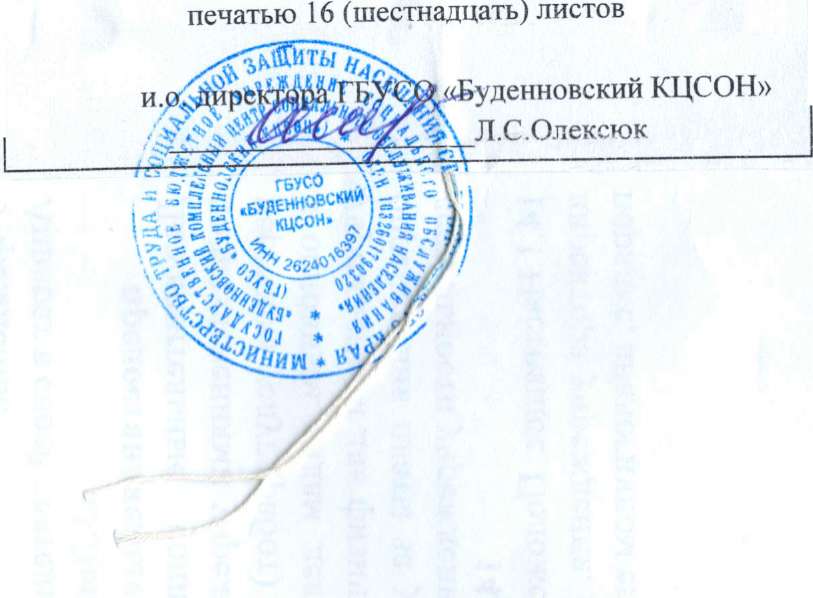 